Обращаем внимание, что различные льготы по уплате налогов, а также региональные льготы представляются предпенсионерам только при достижении ими 60 и 55 лет (для мужчин и женщин соответственно). 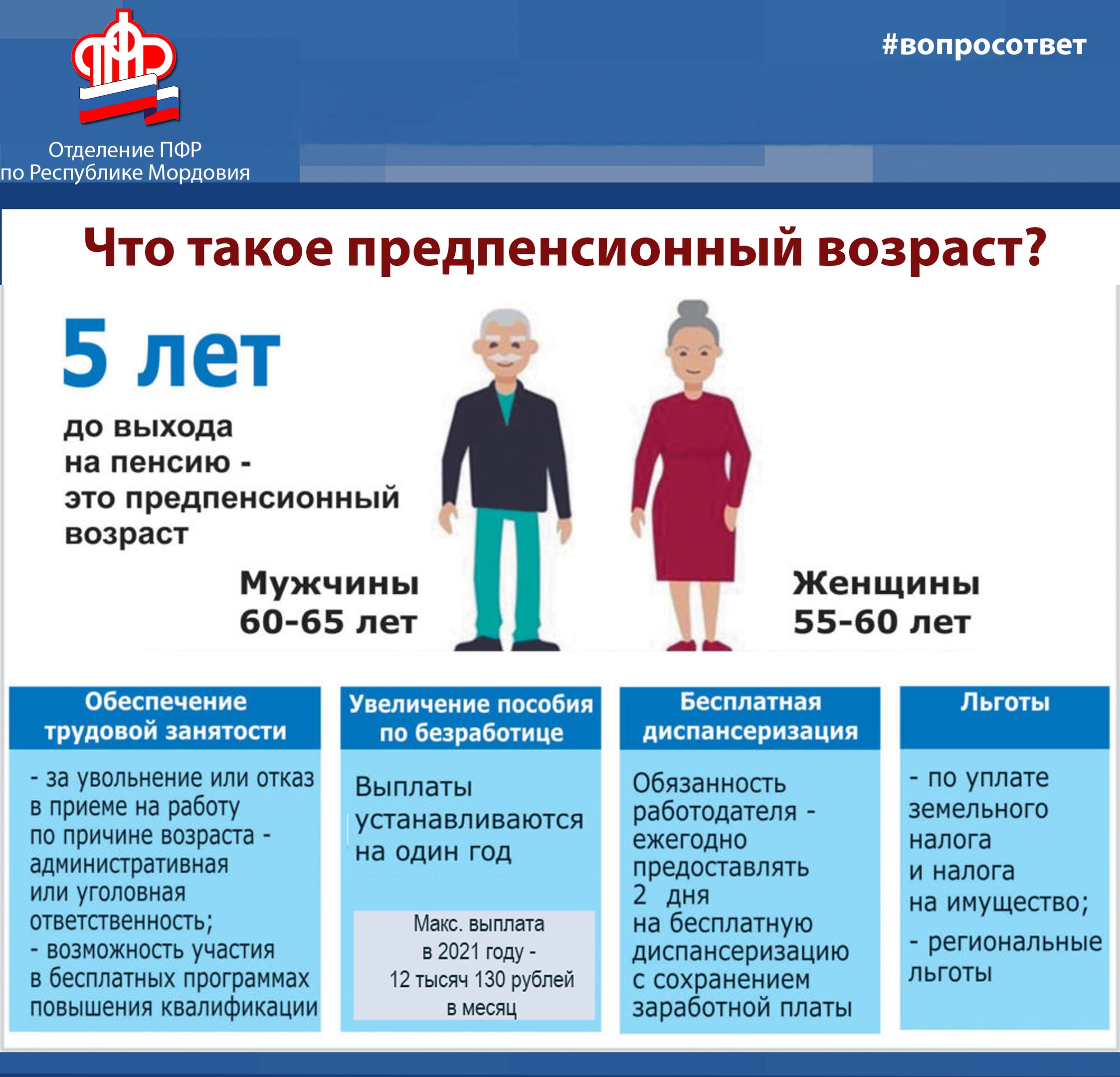 